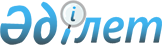 О внесении изменений и дополнения в решение Щучинского районного маслихата от 3 июля 2008 года N С-7/7 "Об утверждении Правил "О предоставлении малообеспеченным семьям (гражданам) жилищной помощи на оплату содержания  жилища (кроме содержания индивидуального жилого дома), потребления коммунальных услуг и телефонной абонентской связи"
					
			Утративший силу
			
			
		
					Решение Щучинского районного маслихата Акмолинской области от 23 декабря 2008 года N C-10/4. Зарегистрировано Управлением юстиции Щучинского района Акмолинской области 23 января 2009 года N 1-19-144. Утратило силу - решением Бурабайского районного маслихата Акмолинской области от 21 октября 2011 года № С-38/3

      Сноска. Утратило силу решением Бурабайского районного маслихата Акмолинской области от 21.10.2011 № С-38/3

      В соответствии со статьей 6 Закона Республики Казахстан от 23 января 2001 года «О местном государственном управлении в Республике Казахстан», Закона Республики Казахстан от 16 апреля 1997 года «О жилищных отношениях», Постановления Правительства Республики Казахстан от 9 сентября 2004 года № 949 «О некоторых вопросах компенсации повышения тарифов абонентской платы за телефон» Щучинский районный маслихат РЕШИЛ:



      1. Внести в решение Щучинского районного маслихата от 3 июля  2008 года № С-7/7 «Об утверждении Правила «О предоставлении малообеспеченным семьям (гражданам) жилищной помощи на оплату содержания жилища (кроме содержания индивидуального жилого дома), потребления коммунальных услуг и телефонной абонентской связи» (зарегистрированного в Региональном Реестре государственной регистрации нормативных правовых актов № 1-19-130, опубликованного в районной газете «Бурабай» № 38 от 28 августа 2008 года, в районной газете «Луч» № 68 от 25 августа 2008 года) следующие изменения и дополнение:

      в преамбуле слова «Постановления Правительства Республики  Казахстан от 15 июня 2006 года «Об утверждении Программы развития жилищно-коммунальной сферы в Республике Казахстан на 2006-2008 годы» исключить, после слов «О некоторых вопросах компенсации повышения тарифов абонентской платы за телефон» дополнить словами «согласно Строительных норм и правил Республики Казахстан № 3.02-01-2001 «Жилые здания»;

      в пункте 2 главы 1, слова «в частном домостроении» заменить словами «в домостроении высотой не более двух этажей»;

      в пункте 22 главы 3 после слов «пятикратной величины расчетного показателя» дополнить словами «в месяц»;

      в пунктах 24, 25, 27, 28, 29 главы 4, в пункте 36 главы 6 слова «частных», «частном», «частного» исключить;

      в пункте 25 главы 4 слова «но не более 5 (пяти) тонн угля» заменить словами «но не более 3 (трех) тонн угля».



      2. Настоящее решение вступает в силу со дня государственной регистрации в управлении юстиции Щучинского района Акмолинской области и вводится в действие со дня официального опубликования.      Председатель

      Х сессии районного

      маслихата                                Р. Махаев      Секретарь

      районного маслихата                      Г. Марченко      «СОГЛАСОВАНО»:      Аким Щучинского района                   В.Балахонцев      Начальник отдела занятости 

      и социальных программ                    М. Нурпанова      Начальник отдела экономики 

      и бюджетного планирования                Г. Тналинова      Начальник отдела финансов                В.Корнеева
					© 2012. РГП на ПХВ «Институт законодательства и правовой информации Республики Казахстан» Министерства юстиции Республики Казахстан
				